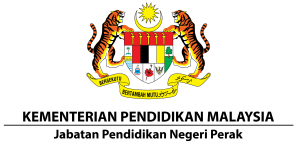 UNIT PENDIDIKAN SWASTA   JABATAN PENDIDIKAN NEGERI PERAK                                                                  JALAN TUN ABDUL RAZAK 30640 IPOHSENARAI SEMAKpermohonan PERMIT PEKERJA TADIKANAMA IPS        :…………………………………………………………………………………………………….………ALAMAT IPS    :……………………………………………………………………………………………………………. NO. TELEFON :………………………………………………. EMEL:………………………………………………….. Ulasan pegawai pemeriksa …………………………………………………………………………………………………………………………………………………………………………………………………………………………………………………………………………………………………………………………………………………………………………………………………………………………………………………………………………………………………………………………………………Nama dan cap pegawai pemeriksa				Tarikh: BILPERKARAADATIADACATATAN1.Surat Iringan2.1 salinan Borang C ( Kaedah 5 )3.1 salinan kad pengenalan